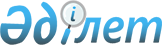 Қорғалжын аудандық мәслихатының 2021 жылғы 24 желтоқсандағы № 1/15 "2022-2024 жылдарға арналған аудандық бюджет туралы" шешіміне өзгерістер енгізу туралыАқмола облысы Қорғалжын аудандық мәслихатының 2022 жылғы 8 желтоқсандағы № 1/25 шешімі
      Қорғалжын аудандық мәслихаты ШЕШТІ:
      1. Қорғалжын аудандық мәслихатының "2022-2024 жылдарға арналған аудандық бюджет туралы" 2021 жылғы 24 желтоқсандағы № 1/15 шешіміне (Нормативтік құқықтық актілерді мемлекеттік тіркеу тізілімінде № 26045 болып тіркелген) келесі өзгерістер енгізілсін:
      1 тармақ жаңа редакцияда жазылсын:
      "1. 2022-2024 жылдарға арналған аудандық бюджет тиісінше 1, 2 және 3 қосымшаларға сәйкес, оның ішінде 2022 жылға келесі көлемдерде бекітілсін:
      1) кірістер - 3 029 497,4 мың теңге, оның ішінде:
      салықтық түсімдер – 250 761,0 мың теңге;
      салықтық емес түсімдер – 10 628,4 мың теңге;
      негізгі капиталды сатудан түсетін түсімдер – 30 311,8 мың теңге;
      трансферттер түсімі – 2 737 796,2 мың теңге;
      2) шығындар – 3 206 061,8 мың теңге;
      3) таза бюджеттік кредиттеу – 20 391,7 мың теңге, оның ішінде:
      бюджеттік кредиттер – 59 321,3 мың теңге;
      бюджеттік кредиттерді өтеу – 38 929,6 мың теңге;
      4) қаржы активтерімен операциялар бойынша сальдо – (-100,0) мың теңге, оның ішінде:
      қаржы активтерін сатып алу – 0,0 мың теңге;
      мемлекеттің қаржы активтерін сатудан түсетін түсімдер – 100,0 мың теңге;
      5) бюджет тапшылығы (профициті) – (- 196 856,1) мың теңге;
      6) бюджет тапшылығын қаржыландыру (профицитін пайдалану) – 196 856,1 мың теңге:
      қарыздар түсімі – 58 392,0 мың теңге;
      қарыздарды өтеу – 38 929,6 мың теңге;
      бюджет қаражатының пайдаланылатын қалдықтары -177 393,7 мың теңге.";
      көрсетілген шешімнің 1, 4, 5 қосымшалары осы шешімнің 1, 2, 3 қосымшаларына сәйкес жаңа редакцияда жазылсын.
      2. Осы шешім 2022 жылдың 1 қаңтарынан бастап қолданысқа енгізіледі. 2022 жылға арналған аудандық бюджет 2022 жылға арналған республикалық бюджеттен нысаналы трансферттер мен бюджеттік кредиттер 2022 жылға арналған облыстық бюджеттен нысаналы трансферттер
					© 2012. Қазақстан Республикасы Әділет министрлігінің «Қазақстан Республикасының Заңнама және құқықтық ақпарат институты» ШЖҚ РМК
				
      Қорғалжын аудандық мәслихатының хатшысы

Б.Рыспаев
Қорғалжын аудандық
мәслихатының
2022 жылғы 8 желтоқсандағы
№ 1/25 шешіміне
1 қосымшаҚорғалжын аудандық
мәслихатының
2021 жылғы 24 желтоқсандағы
№ 1/15 шешіміне
1 қосымша
Санаты
Санаты
Санаты
Санаты
Сома,мың теңге
Сыныбы
Сыныбы
Сыныбы
Сома,мың теңге
Кіші сыныбы
Кіші сыныбы
Сома,мың теңге
Атауы
Сома,мың теңге
1
2
3
4
5
I. КІРІСТЕР
3 029 497,4
1
Салықтық түсімдер
250 761,0
01
Табыс салығы
3 543,0
2
Жеке табыс салығы
3 543,0
03
Әлеуметтік салық
190 122,0
04
Меншікке салынатын салықтар
35 276,0
1
Мүлікке салынатын салықтар
30 542,0
3
Жер салығы
3 719,0
4
Көлiк құралдарына салынатын салық
1 015,0
05
Тауарларға, жұмыстарға және қызметтерге салынатын iшкi салықтар
19 379,0
2
Акциздер
472,0
3
Табиғи және басқа да ресурстарды пайдаланғаны үшін түсетін түсімдер
16 218,0
4
Кәсіпкерлік және кәсіби қызметті жүргізгені үшін алынатын алымдар
2 689,0
08
Заңдық маңызы бар әрекеттерді жасағаны және (немесе) оған уәкілеттігі бар мемлекеттік органдар немесе лауазымды адамдар құжаттар бергені үшін алынатын міндетті төлемдер
2 441,0
1
Мемлекеттік баж
2 441,0
2
Салықтық емес түсiмдер
10 628,4
01
Мемлекеттік меншіктен түсетін кірістер
677,4
5
Мемлекет меншігіндегі мүлікті жалға беруден түсетін кірістер
638,0
7
Мемлекеттік бюджеттен берілген кредиттер бойынша сыйақылар
39,4
03
Мемлекеттік бюджеттен қаржыландырылаты н мемлекеттік мекемелер ұйымдастыратын мемлекеттік сатып алуды өткізуден түсетін ақша түсімдері
153,0
1
Мемлекеттік бюджеттен қаржыландырылаты н мемлекеттік мекемелер ұйымдастыратын мемлекеттік сатып алуды өткізуден түсетін ақша түсімдері
153,0
04
Мемлекеттік бюджеттен қаржыландырылатын, сондай-ақ Қазақстан Республикасы Ұлттық Банкінің бюджетінен (шығыстар сметасынан) ұсталатын қамтылатын және қаржыландырылатын мемлекеттік мекемелер салатын айыппұлдар, өсімпұлдар, санкциялар, өндіріп алулар
1 192,0
1
Мұнай секторы ұйымдарынан және жәбірленушілерге өтемақы қорына түсетін түсімдерді қоспағанда, мемлекеттік бюджеттен қаржыландырылатын, сондай-ақ Қазақстан Республикасы Ұлттық Банкінің бюджетінен (шығыстар сметасынан) қамтылатын және қаржыландырылатын мемлекеттік мекемелер салатын айыппұлдар, өсімпұлдар, санкциялар, өндіріп алулар
1 192,0
06
Басқа да салықтық емес түсiмдер 
8 606,0
1
Басқа да салықтық емес түсiмдер 
8 606,0
3
Негізгі капиталды сатудан түсетін түсімдер
30 311,8
01
Мемлекеттік мекемелерге бекітілген мемлекеттік мүлікті сату
3 650,2
03
Жердi және материалдық емес активтердi сату
26 661,6
4
Трансферттер түсімі
2 737 796,2
01
Төмен тұрған мемлекеттiк басқару органдарынан трансферттер
4 581,3
3
Аудандық маңызы бар қалалардың, ауылдардың, кенттердің, ауылдық округтердің бюджеттерінен трансферттер
4 581,3
02
Мемлекеттік басқарудың жоғары тұрған органдарынан түсетін трансферттер
2 733 214,9
2
Облыстық бюджеттен түсетiн трансферттер
2 733 214,9
Ағымдағы нысаналы трансферттер
603 028,2
Нысаналы даму трансферттері
170 456,7
Субвенциялар
1 959 730,0
Функционалдық топ
Функционалдық топ
Функционалдық топ
Функционалдық топ
Функционалдық топ
Сома,мың теңге
Кіші функция
Кіші функция
Кіші функция
Кіші функция
Сома,мың теңге
Бюджеттік бағдарламалардың әкімшісі
Бюджеттік бағдарламалардың әкімшісі
Бюджеттік бағдарламалардың әкімшісі
Сома,мың теңге
Бағдарлама
Бағдарлама
Сома,мың теңге
Атауы
Сома,мың теңге
1
2
3
4
5
6
II. ШЫҒЫНДАР
3 206 061,8
01
Жалпы сипаттағы мемлекеттiк қызметтер 
648 762,7
1
Мемлекеттiк басқарудың жалпы функцияларын орындайтын өкiлдi, атқарушы және басқа органдар
179 965,0
112
Аудан (облыстық маңызы бар қала) мәслихатының аппараты
40 693,1
001
Аудан (облыстық маңызы бар қала) мәслихатының қызметін қамтамасыз ету жөніндегі қызметтер
40 005,9
005
Мәслихаттар депутаттары қызметінің тиімділігін арттыру
687,2
122
Аудан (облыстық маңызы бар қала) әкімінің аппараты
139 271,9
001
Аудан (облыстық маңызы бар қала) әкімінің қызметін қамтамасыз ету жөніндегі қызметтер
139 271,9
2
Қаржылық қызмет
370,7
459
Ауданның (облыстық маңызы бар қаланың) экономика және қаржы бөлімі
370,7
003
Салық салу мақсатында мүлікті бағалауды жүргізу
370,7
010
Жекешелендіру, коммуналдық меншікті басқару, жекешелендіруден кейінгі қызмет және осыған байланысты дауларды реттеу
0,0
9
Жалпы сипаттағы өзге де мемлекеттiк қызметтер 
468 427,0
454
Ауданның (облыстық маңызы бар қаланың) кәсіпкерлік және ауыл шаруашылығы бөлімі
39 063,3
001
Жергілікті деңгейде кәсіпкерлікті және ауыл шаруашылығын дамыту саласындағы мемлекеттік саясатты іске асыру жөніндегі қызметтер
39 063,3
459
Ауданның (облыстық маңызы бар қаланың) экономика және қаржы бөлімі
54 743,3
001
Ауданның (облыстық маңызы бар қаланың) экономикалық саясатын қалыптастыру мен дамыту, мемлекеттік жоспарлау, бюджеттік атқару және коммуналдық меншігін басқару саласындағы мемлекеттік саясатты іске асыру жөніндегі қызметтер 
46 741,9
113
Төменгі тұрған бюджеттерге берілетін нысаналы ағымдағы трансферттер
8 001,4
495
Ауданның (облыстық маңызы бар қаланың) сәулет, құрылыс, тұрғын үй-коммуналдық шаруашылығы, жолаушылар көлігі және автомобиль жолдары бөлімі
374 620,4
001
Жергілікті деңгейде сәулет, құрылыс, тұрғын үй-коммуналдық шаруашылық, жолаушылар көлігі және автомобиль жолдары саласындағы мемлекеттік саясатты іске асыру жөніндегі қызметтер
21 885,8
113
Төменгі тұрған бюджеттерге берілетін нысаналы ағымдағы трансферттер
352 734,6
02
Қорғаныс
2 862,3
1
Әскери мұқтаждар
1 970,0
122
Аудан (облыстық маңызы бар қала) әкімінің аппараты
1 970,0
005
Жалпыға бірдей әскери міндетті атқару шеңберіндегі іс-шаралар
1 970,0
2
Төтенше жағдайлар жөнiндегi жұмыстарды ұйымдастыру
892,3
122
Аудан (облыстық маңызы бар қала) әкімінің аппараты
892,3
006
Аудан (облыстық маңызы бар қала) ауқымындағы төтенше жағдайлардың алдын алу және оларды жою
725,3
007
Аудандық (қалалық) ауқымдағы дала өрттерінің, сондай-ақ мемлекеттік өртке қарсы қызмет органдары құрылмаған елдi мекендерде өрттердің алдын алу және оларды сөндіру жөніндегі іс-шаралар
167,0
06
Әлеуметтiк көмек және әлеуметтiк қамсыздандыру
254 131,1
1
Әлеуметтiк қамсыздандыру
45 666,0
451
Ауданның (облыстық маңызы бар қаланың) жұмыспен қамту және әлеуметтік бағдарламалар бөлімі
45 666,0
005
Мемлекеттік атаулы әлеуметтік көмек 
45 666,0
2
Әлеуметтiк көмек
172 940,1
451
Ауданның (облыстық маңызы бар қаланың) жұмыспен қамту және әлеуметтік бағдарламалар бөлімі
172 940,1
002
Жұмыспен қамту бағдарламасы
70 019,2
004
Ауылдық жерлерде тұратын денсаулық сақтау, білім беру, әлеуметтік қамтамасыз ету, мәдениет, спорт және ветеринар мамандарына отын сатып алуға Қазақстан Республикасының заңнамасына сәйкес әлеуметтік көмек көрсету
24 793,0
006
Тұрғын үйге көмек көрсету
0,0
007
Жергілікті өкілетті органдардың шешімі бойынша мұқтаж азаматтардың жекелеген топтарына әлеуметтік көмек
12 883,8
010
Үйден тәрбиеленіп оқытылатын мүгедектігі бар баланы материалдық қамтамасыз ету
29,0
014
Мұқтаж азаматтарға үйде әлеуметтік көмек көрсету
16 111,0
017
Оңалтудың жеке бағдарламасына сәйкес мұқтаж мүгедектігі бар адамдарға протездік-ортопедиялық көмек, сурдотехникалық құралдар, тифлотехникалық құралдар, санаторий-курорттық емделу, мiндеттi гигиеналық құралдармен қамтамасыз ету, арнаулы жүрiп-тұру құралдары, қозғалуға қиындығы бар бірінші топтағы мүгедектігі бар адамадар жеке көмекшінің және есту бойынша мүгедектігі бар адамдар қолмен көрсететiн тіл маманының қызметтерімен қамтамасыз ету
10 511,1
023
Жұмыспен қамту орталықтарының қызметін қамтамасыз ету
38 593,0
9
Әлеуметтiк көмек және әлеуметтiк қамтамасыз ету салаларындағы өзге де қызметтер
35 525,0
451
Ауданның (облыстық маңызы бар қаланың) жұмыспен қамту және әлеуметтік бағдарламалар бөлімі
35 525,0
001
Жергілікті деңгейде халық үшін әлеуметтік бағдарламаларды жұмыспен қамтуды қамтамасыз етуді іске асыру саласындағы мемлекеттік саясатты іске асыру жөніндегі қызметтер
32 011,0
011
Жәрдемақыларды және басқа да әлеуметтік төлемдерді есептеу, төлеу мен жеткізу бойынша қызметтерге ақы төлеу
202,0
021
Мемлекеттік органның күрделі шығыстары
250,0
050
Қазақстан Республикасында мүгедектігі бар адамдарға құқықтарын қамтамасыз етуге және өмір сүру сапасын жақсарту
2 445,0
054
Үкіметтік емес ұйымдарда мемлекеттік әлеуметтік тапсырысты орналастыру
467,0
067
Ведомстволық бағыныстағы мемлекеттік мекемелер мен ұйымдардың күрделі шығыстары
150,0
07
Тұрғын үй-коммуналдық шаруашылық
146 755,4
1
Тұрғын үй шаруашылығы
146 755,4
495
Ауданның (облыстық маңызы бар қаланың) сәулет, құрылыс, тұрғын үй-коммуналдық шаруашылығы, жолаушылар көлігі және автомобиль жолдары бөлімі
146 755,4
007
Коммуналдық тұрғын үй қорының тұрғын үйін жобалау және (немесе) салу, реконструкциялау
105 898,5
033
Инженерлік-коммуникациялық инфрақұрылымды жобалау, дамыту және ( немесе) жайластыру
40 856,9
08
Мәдениет, спорт, туризм және ақпараттық кеңістiк
226 869,5
1
Мәдениет саласындағы қызмет
98 483,4
802
Ауданның (облыстық маңызы бар қаланың) мәдениет, дене шынықтыру және спорт бөлімі
98 483,4
005
Мәдени - демалыс жұмысын қолдау
98 483,4
2
Спорт
2 300,0
802
Ауданның (облыстық маңызы бар қаланың) мәдениет, дене шынықтыру және спорт бөлімі
2 300,0
008
Әртүрлi спорт түрлерi бойынша аудан (облыстық маңызы бар қала) құрама командаларының мүшелерiн дайындау және олардың облыстық спорт жарыстарына қатысуы
2 300,0
3
Ақпараттық кеңістік
45 106,2
470
Аудандық (облыстық маңызы бар қаланың) ішкі саясат және тілдерді дамыту бөлімі
15 706,7
005
Мемлекеттік ақпараттық саясат жүргізу жөніндегі қызметтер
4 465,0
008
Мемлекеттiк тiлдi және Қазақстан халқының басқа да тiлдерін дамыту
11 241,7
802
Ауданның (облыстық маңызы бар қаланың) мәдениет, дене шынықтыру және спорт бөлімі
29 399,5
004
Аудандық (қалалық) кiтапханалардың жұмыс iстеуi
29 399,5
9
Мәдениет, спорт, туризм және ақпараттық кеңiстiктi ұйымдастыру жөнiндегi өзге де қызметтер
80 979,9
470
Аудандық (облыстық маңызы бар қаланың) ішкі саясат және тілдерді дамыту бөлімі
27 769,1
001
Жергiлiктi деңгейде ақпарат, мемлекеттілікті нығайту және азаматтардың әлеуметтік оптимизімін қалыптастыру саласындағы мемлекеттік саясатты іске асыру жөніндегі қызметтер
19 930,1
003
Мемлекеттік органның күрделі шығыстары
660,0
004
Жастар саясаты саласында іс-шараларды iске асыру
7 179,0
802
Ауданның (облыстық маңызы бар қаланың) мәдениет, дене шынықтыру және спорт бөлімі
53 210,8
001
Жергілікті деңгейде мәдениет, дене шынықтыру және спорт саласында мемлекеттік саясатты іске асыру жөніндегі қызметтер
20 392,8
032
Ведомстволық бағыныстағы мемлекеттік мекемелер мен ұйымдардың күрделі шығыстары
32 818,0
09
Отын-энергетика кешенi және жер қойнауын пайдалану
25 103,1
1
Отын және энергетика
25 103,1
495
Ауданның (облыстық маңызы бар қаланың) сәулет, құрылыс, тұрғын үй-коммуналдық шаруашылығы, жолаушылар көлігі және автомобиль жолдары бөлімі
25 103,1
009
Жылу-энергетикалық жүйені дамыту
25 103,1
10
Ауыл, су, орман, балық шаруашылығы, ерекше қорғалатын табиғи аумақтар, қоршаған ортаны және жануарлар дүниесін қорғау, жер қатынастары
29 889,0
1
Ауыл шаруашылығы
2 208,0
495
Ауданның (облыстық маңызы бар қаланың) сәулет, құрылыс, тұрғын үй-коммуналдық шаруашылығы, жолаушылар көлігі және автомобиль жолдары бөлімі
2 208,0
010
Ауыл шаруашылығы объектілерін дамыту
2 208,0
6
Жер қатынастары
12 912,0
463
Ауданның (облыстық маңызы бар қаланың) жер қатынастары бөлімі
12 912,0
001
Аудан (облыстық маңызы бар қала) аумағында жер қатынастарын реттеу саласындағы мемлекеттік саясатты іске асыру жөніндегі қызметтер
12 078,7
006
Аудандардың, облыстық маңызы бар, аудандық маңызы бар қалалардың, кенттердiң, ауылдардың, ауылдық округтердiң шекарасын белгiлеу кезiнде жүргiзiлетiн жерге орналастыру
833,3
9
Ауыл, су, орман, балық шаруашылығы, қоршаған ортаны қорғау және жер қатынастары саласындағы басқа да қызметтер
14 769,0
459
Ауданның (облыстық маңызы бар қаланың) экономика және қаржы бөлімі
14 769,0
099
Мамандарға әлеуметтік қолдау көрсету жөніндегі шараларды іске асыру
14 769,0
12
Көлiк және коммуникация
14 449,5
1
Автомобиль көлiгi
14 449,5
495
Ауданның (облыстық маңызы бар қаланың) сәулет, құрылыс, тұрғын үй-коммуналдық шаруашылығы, жолаушылар көлігі және автомобиль жолдары бөлімі
14 449,5
022
Көлік инфрақұрылымын дамыту
1,0
023
Автомобиль жолдарының жұмыс істеуін қамтамасыз ету
14 448,5
14
Борышқа қызмет көрсету
17 840,0
1
Борышқа қызмет көрсету
17 840,0
459
Ауданның (облыстық маңызы бар қаланың) экономика және қаржы бөлімі
17 840,0
021
Жергілікті атқарушы органдардың облыстық бюджеттен қарыздар бойынша сыйақылар мен өзге де төлемдерді төлеу бойынша борышына қызмет көрсету
17 840,0
15
Трансферттер
1 839 399,2
1
Трансферттер
1 839 399,2
459
Ауданның (облыстық маңызы бар қаланың) экономика және қаржы бөлімі
1 839 399,2
006
Пайдаланылмаған (толық пайдаланылмаған) нысаналы трансферттерді қайтару
118 528,7
024
Заңнаманы өзгертуге байланысты жоғары тұрған бюджеттің шығындарын өтеуге төменгі тұрған бюджеттен ағымдағы нысаналы трансферттер
1 482 121,0
038
Субвенциялар
178 913,0
054
Қазақстан Республикасының Ұлттық қорынан берілетін нысаналы трансферт есебінен республикалық бюджеттен бөлінген пайдаланылмаған (түгел пайдаланылмаған) нысаналы трансферттердің сомасын қайтару
59 836,5
III. Таза бюджеттiк кредиттеу
20 391,7
Бюджеттік кредиттер
59 321,3
10
Ауыл, су, орман, балық шаруашылығы, ерекше қорғалатын табиғи аумақтар, қоршаған ортаны және жануарлар дүниесін қорғау, жер қатынастары
59 321,3
9
Ауыл, су, орман, балық шаруашылығы, қоршаған ортаны қорғау және жер қатынастары саласындағы басқа да қызметтер
 59 321,3
459
Ауданның (облыстық маңызы бар қаланың) экономика және қаржы бөлімі
59 321,3
018
Мамандарды әлеуметтік қолдау шараларын іске асыруға берілетін бюджеттік кредиттер
59 321,3
5
Бюджеттiк кредиттерді өтеу 
38 929,6
01
Бюджеттiк кредиттердi өтеу 
38 929,6
1
Мемлекеттік бюджеттен берілген бюджеттік кредиттердi өтеу
38 929,6
IV. Қаржы активтерiмен операциялар бойынша сальдо 
-100,0
Қаржы активтерін сатып алу
0,0
6
Мемлекеттің қаржы активтерін сатудан түсетін түсімдер
100,0
01
Мемлекеттің қаржы активтерін сатудан түсетін түсімдер
100,0
1
Қаржы активтерін ел ішінде сатудан түсетін түсімдер
100,0
05
Мүліктік кешен түріндегі коммуналдық мемлекеттік мекемелер мен мемлекеттік кәсіпорындарды және коммуналдық мемлекеттік кәсіпорындардың жедел басқаруындағы немесе шаруашылық жүргізуіндегі өзге мемлекеттік мүлікті сатудан түсетін түсімдер
100,0
V. Бюджет тапшылығы (профициті)
-196 856,1
VI. Бюджет тапшылығын қаржыландыру (профицитін пайдалану)
196 856,1
7
Қарыздар түсімі
58 392,0
01
Мемлекеттік ішкі қарыздар 
58 392,0
2
Қарыз алу келісім - шарттары
58 392,0
03
Ауданның (облыстық маңызы бар қаланың) жергілікті атқарушы органы алатын қарыздар
58 392,0
16
Қарыздарды өтеу
38 929,6
1
Қарыздарды өтеу
38 929,6
459
Ауданның (облыстық маңызы бар қаланың) экономика және қаржы бөлімі
38 929,6
005
Жергiлiктi атқарушы органның жоғары тұрған бюджет алдындағы борышын өтеу
38 929,6
8
Бюджет қаражатының пайдаланылатын қалдықтары
177 393,7
01
Бюджет қаражаты қалдықтары
177 393,7
1
Бюджет қаражатының бос қалдықтары
177 393,7
01
Бюджет қаражатының бос қалдықтары
177 393,7Қорғалжын аудандық
мәслихатының
2022 жылғы 8 желтоқсандағы
№ 1/25 шешіміне
2 қосымшаҚорғалжын аудандық
мәслихатының
2021 жылғы 24 желтоқсандағы
№ 1/15 шешіміне
4 қосымша
Атауы
Сома,мың теңге
Барлығы
227 359,4
Ағымдағы нысаналы трансферттер
168 967,4
оның iшiнде:
Аудан (облыстық маңызы бар қала) мәслихатының аппараты
687,2
Мәслихаттар депутаттары қызметінің тиімділігін арттыруға
687,2
Ауданның (облыстық маңызы бар қаланың) жұмыспен қамту және әлеуметтік бағдарламалар бөлімі
115 740,0
Мемлекеттік атаулы әлеуметтік көмекті төлеуге
36 513,0
Қазақстан Республикасында мүгедектігі бар адамдарға құқықтарын қамтамасыз етуге және өмір сүру сапасын жақсартуға
4 725,0
Нәтижелі жұмыспен қамтуды дамытуға
55 744,0
Мемлекеттік ұйымдардың: стационарлық және жартылай стационарлық үлгідегі медициналық-әлеуметтік мекемелер, үйде қызмет көрсету, уақытша болу ұйымдары, халықты жұмыспен қамту орталықтары жұмыскерлерінің жалақысын көтеруге
18 758,0
Ауданның (облыстық маңызы бар қаланың) мәдениет, дене шынықтыру және спорт бөлімі
15 156,0
Мемлекеттік мәдениет ұйымдарының және архив мекемелерінің басқарушы және негізгі персоналына мәдениет ұйымдарындағы және архив мекемелеріндегі ерекше еңбек жағдайлары үшін лауазымдық айлықақысына қосымша ақылар
15 156,0
Ауданның (облыстық маңызы бар қаланың) экономика және қаржы бөлімі
37 384,2
Азаматтық қызметшілердің жекелеген санаттарының, мемлекеттік бюджет қаражаты есебінен ұсталатын ұйымдар қызметкерлерінің, қазыналық кәсіпорындар қызметкерлерінің жалақысын көтеруге
37 384,2
Бюджеттік кредиттер
58 392,0
оның iшiнде:
Ауданның (облыстық маңызы бар қаланың) экономика және қаржы бөлімі
58 392,0 
Мамандарды әлеуметтік қолдау шараларын іске асыру үшін
58 392,0Қорғалжын аудандық
мәслихатының
2022 жылғы 8 желтоқсандағы
№ 1/25 шешіміне
3 қосымшаҚорғалжын аудандық
мәслихатының
2021 жылғы 24 желтоқсандағы
№ 1/15 шешіміне
5 қосымша
Атауы
Сома,мың теңге
1
2
Барлығы
604 517,5
Ағымдағы нысаналы трансферттер
434 060,8
оның iшiнде:
Ауданның (облыстық маңызы бар қаланың) жұмыспен қамту және әлеуметтік бағдарламалар бөлімі
45 500,9
"Инватакси" қызметін дамытуға мемлекеттік әлеуметтік тапсырысты орналастыру
1 900,0
Үкіметтік емес ұйымдарда мемлекеттік әлеуметтік тапсырысты орналастыру
467,0
Қыска мерзімдік кәсіби оқытуды іске асыруға
2 665,0
Қоныс аударушылар мен қандастар үшін тұрғын үйді жалдау (жалға алу) бойынша демеу-қаржы шығындарын өтеуге
0,0
Нәтижелі жұмыспен қамтуды дамытуға "Алғашқы жұмыс орны" жобасы бойынша
499,0
Нәтижелі жұмыспен қамтуды дамытуға "Ұрпақтар келісімшарты" жобасы бойынша
14,0
Халықты жұмыспен қамту орталықтарында әлеуметтік жұмыс жөніндегі консультанттар мен ассистенттерді енгізуге
9 517,0
Ауылдық жерлерде тұратын педагогтер үшін отын және коммуналдық қызметтерді төлеуге
24 793,0
Мүгедектігі бар адамдарға құқықтарын қамтамасыз етуге және өмір сүру сапасын жақсартуға
4 283,1
Ауғанстаннан кеңес әскерлерін шығару күнін мерекелеуге Ауған соғысының ардагерлеріне біржолғы әлеуметтік көмек толеуге
230,0
Ұлы Отан соғысындағы Жеңіс Күніне орай басқа мемлекеттер аумағындағы ұрыс қимылдарының ардагерлеріне біржолғы әлеуметтік көмекке
382,8
Бюджетті жоспарлау модулінің бірыңғай ақпараттық алаңын енгізуге
750,0
Ауданның (облыстық маңызы бар қаланың) экономика және қаржы бөлімі
4 398,0
Көтерме жәрдемақы мөлшерін ұлғайтуға
1 562,0
Азаматтық қызметшілердің жекелеген санаттарының, мемлекеттік бюджет қаражаты есебінен ұсталатын ұйымдар қызметкерлерінің, қазыналық кәсіпорындар қызметкерлерінің жалақысын көтеруге
2 836,0
Ауданның (облыстық маңызы бар қаланың) мәдениет, дене шынықтыру және спорт бөлімі
32 418,0
Қорғалжын аудандық мәдениет үйінің қазандығын жаңғырту
32 418,0
Ауданның (облыстық маңызы бар қаланың) сәулет, құрылыс, тұрғын үй-коммуналдық шаруашылығы, жолаушылар көлігі және автомобиль жолдары бөлімі
351 743,9
"Ауыл-Ел бесігі" жобасы шеңберінде ауылдық елді мекендердегі әлеуметтік және инженерлік инфрақұрылым бойынша іс-шараларды іске асыруға
76 160,0
Кеңбидайық ауылының көше-жол желісін орташа жөндеу
76 160,0
Жобалау-сметалық құжаттамасын әзірлеуге және автомобиль жолдарын жөндеуге
275 583,9
Қорғалжын ауданы Қорғалжын ауылының көше-жол желісін орташа жөндеу (Шохмет Әубәкіров көшесі)
75 583,9
Қорғалжын ауданы Қорғалжын ауылының көше-жол желісін орташа жөндеу (Абай Құнанбаев, Мадин Рахымжан көшелері)
200 000,0
Нысаналы даму трансферттерi
170 456,7
оның iшiнде:
Ауданның (облыстық маңызы бар қаланың) сәулет, құрылыс, тұрғын үй-коммуналдық шаруашылығы, жолаушылар көлігі және автомобиль жолдары бөлімі
170 456,7
Қорғалжын ауданы, Қорғалжын ауылында көше жарықтандыру құрылысы
25 103,1
Қорғалжын ауылындағы Әліби Жангелдин көшесі 2/2 және 2/3 тұрғын үйлер үшін екі қабатты жатақханаларды қайта жаңарту
102 806,4
Қорғалжын ауылындағы Әліби Жангелдин көшесі № 2/2, 2/3 мекен-жайындағы тұрғын үйлерге арналған екі қабатты жатақханалар үшін сыртқы инженерлік желілер, инфрақұрылым және абаттандыру құрылысы
40 339,2
Қорғалжын ауданы Қорғалжын аулында мал қорымын салу, ведомстводан тыс кешенді сараптама жүргізу мен қайта қолдану жобасын байланыстыру
2 208,0